Scoop x Pure - London 8-10 February 2022Scoop x Pure - London 8-10 February 2022Scoop x Pure - London 8-10 February 2022Scoop x Pure - London 8-10 February 2022Scoop x Pure - London 8-10 February 2022Scoop x Pure - London 8-10 February 2022Scoop x Pure - London 8-10 February 2022Scoop x Pure - London 8-10 February 2022Scoop x Pure - London 8-10 February 2022Scoop x Pure - London 8-10 February 2022Scoop x Pure - London 8-10 February 2022Scoop x Pure - London 8-10 February 2022Scoop x Pure - London 8-10 February 2022Scoop x Pure - London 8-10 February 2022Scoop x Pure - London 8-10 February 2022Scoop x Pure - London 8-10 February 2022Scoop x Pure - London 8-10 February 2022Scoop x Pure - London 8-10 February 2022Scoop x Pure - London 8-10 February 2022Scoop x Pure - London 8-10 February 2022Scoop x Pure - London 8-10 February 2022Scoop x Pure - London 8-10 February 2022Scoop x Pure - London 8-10 February 2022Scoop x Pure - London 8-10 February 2022Exhibitor:Exhibitor:Exhibitor:Exhibitor:Exhibitor:Exhibitor:Exhibitor:Exhibitor:Exhibitor:Exhibitor:Exhibitor:Exhibitor:Exhibitor:Exhibitor:Gallery /Stand Number:Gallery /Stand Number:Gallery /Stand Number:Gallery /Stand Number:Gallery /Stand Number:Gallery /Stand Number:Gallery /Stand Number:Gallery /Stand Number:Gallery /Stand Number:Gallery /Stand Number:Invoice Company:    Invoice Company:    Invoice Company:    Invoice Company:    Invoice Company:    Invoice Company:    Invoice Company:    Invoice Company:    Invoice Company:    Invoice Company:    Invoice Company:    Invoice Company:    Invoice Company:    Invoice Company:    Telephone:Telephone:Telephone:Telephone:Telephone:Telephone:Telephone:Telephone:Telephone:Telephone:Address:Address:Address:Address:Address:Address:Address:Address:Address:Address:Address:Address:Address:Address:E-mail:E-mail:E-mail:E-mail:E-mail:E-mail:E-mail:E-mail:E-mail:E-mail:Town /City: Town /City: Town /City: Town /City: Town /City: Town /City: Town /City: Town /City: Town /City: Town /City: Town /City: Town /City: Town /City: Town /City: VAT No.:VAT No.:VAT No.:VAT No.:VAT No.:VAT No.:VAT No.:VAT No.:VAT No.:VAT No.:State /ZIP Code:State /ZIP Code:State /ZIP Code:State /ZIP Code:State /ZIP Code:State /ZIP Code:State /ZIP Code:State /ZIP Code:State /ZIP Code:State /ZIP Code:State /ZIP Code:State /ZIP Code:State /ZIP Code:State /ZIP Code:Country:Country:Country:Country:Country:Country:Country:Country:Country:Country: ADVANCED Receiving Service – Please provide all services to Scoop by Road freight
We will deliver to the Scoop x Pure warehouse by Wednesday 2nd February 2022Warehouse Address:Scoop x Pure Advance Receiving Warehousec/o EFI /Howell TransportUnit 2 Crompton Fields 	Crompton WayManor Royal Zone: Red 4West Sussex RH10 9QB – United Kingdom
*Open Monday to Friday 9am to 5pm*Please ensure each piece is labelled to Scoop x Pure with Exhibitor NameInsurance (please ensure your goods are insured): We have our own Insurance Return Service – Please collect my shipment from Scoop x Pure and return to the EFI WarehouseSHIPMENT DETAILS:Insert details of your shipment here (sizes, weights and description of cargo)Advanced Payment/ Guarantee payment with order required. Please complete this section.  ADVANCED Receiving Service – Please provide all services to Scoop by Road freight
We will deliver to the Scoop x Pure warehouse by Wednesday 2nd February 2022Warehouse Address:Scoop x Pure Advance Receiving Warehousec/o EFI /Howell TransportUnit 2 Crompton Fields 	Crompton WayManor Royal Zone: Red 4West Sussex RH10 9QB – United Kingdom
*Open Monday to Friday 9am to 5pm*Please ensure each piece is labelled to Scoop x Pure with Exhibitor NameInsurance (please ensure your goods are insured): We have our own Insurance Return Service – Please collect my shipment from Scoop x Pure and return to the EFI WarehouseSHIPMENT DETAILS:Insert details of your shipment here (sizes, weights and description of cargo)Advanced Payment/ Guarantee payment with order required. Please complete this section.  ADVANCED Receiving Service – Please provide all services to Scoop by Road freight
We will deliver to the Scoop x Pure warehouse by Wednesday 2nd February 2022Warehouse Address:Scoop x Pure Advance Receiving Warehousec/o EFI /Howell TransportUnit 2 Crompton Fields 	Crompton WayManor Royal Zone: Red 4West Sussex RH10 9QB – United Kingdom
*Open Monday to Friday 9am to 5pm*Please ensure each piece is labelled to Scoop x Pure with Exhibitor NameInsurance (please ensure your goods are insured): We have our own Insurance Return Service – Please collect my shipment from Scoop x Pure and return to the EFI WarehouseSHIPMENT DETAILS:Insert details of your shipment here (sizes, weights and description of cargo)Advanced Payment/ Guarantee payment with order required. Please complete this section.  ADVANCED Receiving Service – Please provide all services to Scoop by Road freight
We will deliver to the Scoop x Pure warehouse by Wednesday 2nd February 2022Warehouse Address:Scoop x Pure Advance Receiving Warehousec/o EFI /Howell TransportUnit 2 Crompton Fields 	Crompton WayManor Royal Zone: Red 4West Sussex RH10 9QB – United Kingdom
*Open Monday to Friday 9am to 5pm*Please ensure each piece is labelled to Scoop x Pure with Exhibitor NameInsurance (please ensure your goods are insured): We have our own Insurance Return Service – Please collect my shipment from Scoop x Pure and return to the EFI WarehouseSHIPMENT DETAILS:Insert details of your shipment here (sizes, weights and description of cargo)Advanced Payment/ Guarantee payment with order required. Please complete this section.  ADVANCED Receiving Service – Please provide all services to Scoop by Road freight
We will deliver to the Scoop x Pure warehouse by Wednesday 2nd February 2022Warehouse Address:Scoop x Pure Advance Receiving Warehousec/o EFI /Howell TransportUnit 2 Crompton Fields 	Crompton WayManor Royal Zone: Red 4West Sussex RH10 9QB – United Kingdom
*Open Monday to Friday 9am to 5pm*Please ensure each piece is labelled to Scoop x Pure with Exhibitor NameInsurance (please ensure your goods are insured): We have our own Insurance Return Service – Please collect my shipment from Scoop x Pure and return to the EFI WarehouseSHIPMENT DETAILS:Insert details of your shipment here (sizes, weights and description of cargo)Advanced Payment/ Guarantee payment with order required. Please complete this section.  ADVANCED Receiving Service – Please provide all services to Scoop by Road freight
We will deliver to the Scoop x Pure warehouse by Wednesday 2nd February 2022Warehouse Address:Scoop x Pure Advance Receiving Warehousec/o EFI /Howell TransportUnit 2 Crompton Fields 	Crompton WayManor Royal Zone: Red 4West Sussex RH10 9QB – United Kingdom
*Open Monday to Friday 9am to 5pm*Please ensure each piece is labelled to Scoop x Pure with Exhibitor NameInsurance (please ensure your goods are insured): We have our own Insurance Return Service – Please collect my shipment from Scoop x Pure and return to the EFI WarehouseSHIPMENT DETAILS:Insert details of your shipment here (sizes, weights and description of cargo)Advanced Payment/ Guarantee payment with order required. Please complete this section.  ADVANCED Receiving Service – Please provide all services to Scoop by Road freight
We will deliver to the Scoop x Pure warehouse by Wednesday 2nd February 2022Warehouse Address:Scoop x Pure Advance Receiving Warehousec/o EFI /Howell TransportUnit 2 Crompton Fields 	Crompton WayManor Royal Zone: Red 4West Sussex RH10 9QB – United Kingdom
*Open Monday to Friday 9am to 5pm*Please ensure each piece is labelled to Scoop x Pure with Exhibitor NameInsurance (please ensure your goods are insured): We have our own Insurance Return Service – Please collect my shipment from Scoop x Pure and return to the EFI WarehouseSHIPMENT DETAILS:Insert details of your shipment here (sizes, weights and description of cargo)Advanced Payment/ Guarantee payment with order required. Please complete this section.  ADVANCED Receiving Service – Please provide all services to Scoop by Road freight
We will deliver to the Scoop x Pure warehouse by Wednesday 2nd February 2022Warehouse Address:Scoop x Pure Advance Receiving Warehousec/o EFI /Howell TransportUnit 2 Crompton Fields 	Crompton WayManor Royal Zone: Red 4West Sussex RH10 9QB – United Kingdom
*Open Monday to Friday 9am to 5pm*Please ensure each piece is labelled to Scoop x Pure with Exhibitor NameInsurance (please ensure your goods are insured): We have our own Insurance Return Service – Please collect my shipment from Scoop x Pure and return to the EFI WarehouseSHIPMENT DETAILS:Insert details of your shipment here (sizes, weights and description of cargo)Advanced Payment/ Guarantee payment with order required. Please complete this section.  ADVANCED Receiving Service – Please provide all services to Scoop by Road freight
We will deliver to the Scoop x Pure warehouse by Wednesday 2nd February 2022Warehouse Address:Scoop x Pure Advance Receiving Warehousec/o EFI /Howell TransportUnit 2 Crompton Fields 	Crompton WayManor Royal Zone: Red 4West Sussex RH10 9QB – United Kingdom
*Open Monday to Friday 9am to 5pm*Please ensure each piece is labelled to Scoop x Pure with Exhibitor NameInsurance (please ensure your goods are insured): We have our own Insurance Return Service – Please collect my shipment from Scoop x Pure and return to the EFI WarehouseSHIPMENT DETAILS:Insert details of your shipment here (sizes, weights and description of cargo)Advanced Payment/ Guarantee payment with order required. Please complete this section.  ADVANCED Receiving Service – Please provide all services to Scoop by Road freight
We will deliver to the Scoop x Pure warehouse by Wednesday 2nd February 2022Warehouse Address:Scoop x Pure Advance Receiving Warehousec/o EFI /Howell TransportUnit 2 Crompton Fields 	Crompton WayManor Royal Zone: Red 4West Sussex RH10 9QB – United Kingdom
*Open Monday to Friday 9am to 5pm*Please ensure each piece is labelled to Scoop x Pure with Exhibitor NameInsurance (please ensure your goods are insured): We have our own Insurance Return Service – Please collect my shipment from Scoop x Pure and return to the EFI WarehouseSHIPMENT DETAILS:Insert details of your shipment here (sizes, weights and description of cargo)Advanced Payment/ Guarantee payment with order required. Please complete this section.  ADVANCED Receiving Service – Please provide all services to Scoop by Road freight
We will deliver to the Scoop x Pure warehouse by Wednesday 2nd February 2022Warehouse Address:Scoop x Pure Advance Receiving Warehousec/o EFI /Howell TransportUnit 2 Crompton Fields 	Crompton WayManor Royal Zone: Red 4West Sussex RH10 9QB – United Kingdom
*Open Monday to Friday 9am to 5pm*Please ensure each piece is labelled to Scoop x Pure with Exhibitor NameInsurance (please ensure your goods are insured): We have our own Insurance Return Service – Please collect my shipment from Scoop x Pure and return to the EFI WarehouseSHIPMENT DETAILS:Insert details of your shipment here (sizes, weights and description of cargo)Advanced Payment/ Guarantee payment with order required. Please complete this section.  ADVANCED Receiving Service – Please provide all services to Scoop by Road freight
We will deliver to the Scoop x Pure warehouse by Wednesday 2nd February 2022Warehouse Address:Scoop x Pure Advance Receiving Warehousec/o EFI /Howell TransportUnit 2 Crompton Fields 	Crompton WayManor Royal Zone: Red 4West Sussex RH10 9QB – United Kingdom
*Open Monday to Friday 9am to 5pm*Please ensure each piece is labelled to Scoop x Pure with Exhibitor NameInsurance (please ensure your goods are insured): We have our own Insurance Return Service – Please collect my shipment from Scoop x Pure and return to the EFI WarehouseSHIPMENT DETAILS:Insert details of your shipment here (sizes, weights and description of cargo)Advanced Payment/ Guarantee payment with order required. Please complete this section.  ADVANCED Receiving Service – Please provide all services to Scoop by Road freight
We will deliver to the Scoop x Pure warehouse by Wednesday 2nd February 2022Warehouse Address:Scoop x Pure Advance Receiving Warehousec/o EFI /Howell TransportUnit 2 Crompton Fields 	Crompton WayManor Royal Zone: Red 4West Sussex RH10 9QB – United Kingdom
*Open Monday to Friday 9am to 5pm*Please ensure each piece is labelled to Scoop x Pure with Exhibitor NameInsurance (please ensure your goods are insured): We have our own Insurance Return Service – Please collect my shipment from Scoop x Pure and return to the EFI WarehouseSHIPMENT DETAILS:Insert details of your shipment here (sizes, weights and description of cargo)Advanced Payment/ Guarantee payment with order required. Please complete this section.  ADVANCED Receiving Service – Please provide all services to Scoop by Road freight
We will deliver to the Scoop x Pure warehouse by Wednesday 2nd February 2022Warehouse Address:Scoop x Pure Advance Receiving Warehousec/o EFI /Howell TransportUnit 2 Crompton Fields 	Crompton WayManor Royal Zone: Red 4West Sussex RH10 9QB – United Kingdom
*Open Monday to Friday 9am to 5pm*Please ensure each piece is labelled to Scoop x Pure with Exhibitor NameInsurance (please ensure your goods are insured): We have our own Insurance Return Service – Please collect my shipment from Scoop x Pure and return to the EFI WarehouseSHIPMENT DETAILS:Insert details of your shipment here (sizes, weights and description of cargo)Advanced Payment/ Guarantee payment with order required. Please complete this section.  ADVANCED Receiving Service – Please provide all services to Scoop by Road freight
We will deliver to the Scoop x Pure warehouse by Wednesday 2nd February 2022Warehouse Address:Scoop x Pure Advance Receiving Warehousec/o EFI /Howell TransportUnit 2 Crompton Fields 	Crompton WayManor Royal Zone: Red 4West Sussex RH10 9QB – United Kingdom
*Open Monday to Friday 9am to 5pm*Please ensure each piece is labelled to Scoop x Pure with Exhibitor NameInsurance (please ensure your goods are insured): We have our own Insurance Return Service – Please collect my shipment from Scoop x Pure and return to the EFI WarehouseSHIPMENT DETAILS:Insert details of your shipment here (sizes, weights and description of cargo)Advanced Payment/ Guarantee payment with order required. Please complete this section.  ADVANCED Receiving Service – Please provide all services to Scoop by Road freight
We will deliver to the Scoop x Pure warehouse by Wednesday 2nd February 2022Warehouse Address:Scoop x Pure Advance Receiving Warehousec/o EFI /Howell TransportUnit 2 Crompton Fields 	Crompton WayManor Royal Zone: Red 4West Sussex RH10 9QB – United Kingdom
*Open Monday to Friday 9am to 5pm*Please ensure each piece is labelled to Scoop x Pure with Exhibitor NameInsurance (please ensure your goods are insured): We have our own Insurance Return Service – Please collect my shipment from Scoop x Pure and return to the EFI WarehouseSHIPMENT DETAILS:Insert details of your shipment here (sizes, weights and description of cargo)Advanced Payment/ Guarantee payment with order required. Please complete this section.  ADVANCED Receiving Service – Please provide all services to Scoop by Road freight
We will deliver to the Scoop x Pure warehouse by Wednesday 2nd February 2022Warehouse Address:Scoop x Pure Advance Receiving Warehousec/o EFI /Howell TransportUnit 2 Crompton Fields 	Crompton WayManor Royal Zone: Red 4West Sussex RH10 9QB – United Kingdom
*Open Monday to Friday 9am to 5pm*Please ensure each piece is labelled to Scoop x Pure with Exhibitor NameInsurance (please ensure your goods are insured): We have our own Insurance Return Service – Please collect my shipment from Scoop x Pure and return to the EFI WarehouseSHIPMENT DETAILS:Insert details of your shipment here (sizes, weights and description of cargo)Advanced Payment/ Guarantee payment with order required. Please complete this section.  ADVANCED Receiving Service – Please provide all services to Scoop by Road freight
We will deliver to the Scoop x Pure warehouse by Wednesday 2nd February 2022Warehouse Address:Scoop x Pure Advance Receiving Warehousec/o EFI /Howell TransportUnit 2 Crompton Fields 	Crompton WayManor Royal Zone: Red 4West Sussex RH10 9QB – United Kingdom
*Open Monday to Friday 9am to 5pm*Please ensure each piece is labelled to Scoop x Pure with Exhibitor NameInsurance (please ensure your goods are insured): We have our own Insurance Return Service – Please collect my shipment from Scoop x Pure and return to the EFI WarehouseSHIPMENT DETAILS:Insert details of your shipment here (sizes, weights and description of cargo)Advanced Payment/ Guarantee payment with order required. Please complete this section.  ADVANCED Receiving Service – Please provide all services to Scoop by Road freight
We will deliver to the Scoop x Pure warehouse by Wednesday 2nd February 2022Warehouse Address:Scoop x Pure Advance Receiving Warehousec/o EFI /Howell TransportUnit 2 Crompton Fields 	Crompton WayManor Royal Zone: Red 4West Sussex RH10 9QB – United Kingdom
*Open Monday to Friday 9am to 5pm*Please ensure each piece is labelled to Scoop x Pure with Exhibitor NameInsurance (please ensure your goods are insured): We have our own Insurance Return Service – Please collect my shipment from Scoop x Pure and return to the EFI WarehouseSHIPMENT DETAILS:Insert details of your shipment here (sizes, weights and description of cargo)Advanced Payment/ Guarantee payment with order required. Please complete this section.  ADVANCED Receiving Service – Please provide all services to Scoop by Road freight
We will deliver to the Scoop x Pure warehouse by Wednesday 2nd February 2022Warehouse Address:Scoop x Pure Advance Receiving Warehousec/o EFI /Howell TransportUnit 2 Crompton Fields 	Crompton WayManor Royal Zone: Red 4West Sussex RH10 9QB – United Kingdom
*Open Monday to Friday 9am to 5pm*Please ensure each piece is labelled to Scoop x Pure with Exhibitor NameInsurance (please ensure your goods are insured): We have our own Insurance Return Service – Please collect my shipment from Scoop x Pure and return to the EFI WarehouseSHIPMENT DETAILS:Insert details of your shipment here (sizes, weights and description of cargo)Advanced Payment/ Guarantee payment with order required. Please complete this section.  ADVANCED Receiving Service – Please provide all services to Scoop by Road freight
We will deliver to the Scoop x Pure warehouse by Wednesday 2nd February 2022Warehouse Address:Scoop x Pure Advance Receiving Warehousec/o EFI /Howell TransportUnit 2 Crompton Fields 	Crompton WayManor Royal Zone: Red 4West Sussex RH10 9QB – United Kingdom
*Open Monday to Friday 9am to 5pm*Please ensure each piece is labelled to Scoop x Pure with Exhibitor NameInsurance (please ensure your goods are insured): We have our own Insurance Return Service – Please collect my shipment from Scoop x Pure and return to the EFI WarehouseSHIPMENT DETAILS:Insert details of your shipment here (sizes, weights and description of cargo)Advanced Payment/ Guarantee payment with order required. Please complete this section.  ADVANCED Receiving Service – Please provide all services to Scoop by Road freight
We will deliver to the Scoop x Pure warehouse by Wednesday 2nd February 2022Warehouse Address:Scoop x Pure Advance Receiving Warehousec/o EFI /Howell TransportUnit 2 Crompton Fields 	Crompton WayManor Royal Zone: Red 4West Sussex RH10 9QB – United Kingdom
*Open Monday to Friday 9am to 5pm*Please ensure each piece is labelled to Scoop x Pure with Exhibitor NameInsurance (please ensure your goods are insured): We have our own Insurance Return Service – Please collect my shipment from Scoop x Pure and return to the EFI WarehouseSHIPMENT DETAILS:Insert details of your shipment here (sizes, weights and description of cargo)Advanced Payment/ Guarantee payment with order required. Please complete this section.  ADVANCED Receiving Service – Please provide all services to Scoop by Road freight
We will deliver to the Scoop x Pure warehouse by Wednesday 2nd February 2022Warehouse Address:Scoop x Pure Advance Receiving Warehousec/o EFI /Howell TransportUnit 2 Crompton Fields 	Crompton WayManor Royal Zone: Red 4West Sussex RH10 9QB – United Kingdom
*Open Monday to Friday 9am to 5pm*Please ensure each piece is labelled to Scoop x Pure with Exhibitor NameInsurance (please ensure your goods are insured): We have our own Insurance Return Service – Please collect my shipment from Scoop x Pure and return to the EFI WarehouseSHIPMENT DETAILS:Insert details of your shipment here (sizes, weights and description of cargo)Advanced Payment/ Guarantee payment with order required. Please complete this section.  ADVANCED Receiving Service – Please provide all services to Scoop by Road freight
We will deliver to the Scoop x Pure warehouse by Wednesday 2nd February 2022Warehouse Address:Scoop x Pure Advance Receiving Warehousec/o EFI /Howell TransportUnit 2 Crompton Fields 	Crompton WayManor Royal Zone: Red 4West Sussex RH10 9QB – United Kingdom
*Open Monday to Friday 9am to 5pm*Please ensure each piece is labelled to Scoop x Pure with Exhibitor NameInsurance (please ensure your goods are insured): We have our own Insurance Return Service – Please collect my shipment from Scoop x Pure and return to the EFI WarehouseSHIPMENT DETAILS:Insert details of your shipment here (sizes, weights and description of cargo)Advanced Payment/ Guarantee payment with order required. Please complete this section. Credit card details:                         American Express                  MasterCard                    Visa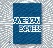 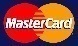 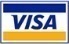 Credit card details:                         American Express                  MasterCard                    VisaCredit card details:                         American Express                  MasterCard                    VisaCredit card details:                         American Express                  MasterCard                    VisaCredit card details:                         American Express                  MasterCard                    VisaCredit card details:                         American Express                  MasterCard                    VisaCredit card details:                         American Express                  MasterCard                    VisaCredit card details:                         American Express                  MasterCard                    VisaCredit card details:                         American Express                  MasterCard                    VisaCredit card details:                         American Express                  MasterCard                    VisaCredit card details:                         American Express                  MasterCard                    VisaCredit card details:                         American Express                  MasterCard                    VisaCredit card details:                         American Express                  MasterCard                    VisaCredit card details:                         American Express                  MasterCard                    VisaCredit card details:                         American Express                  MasterCard                    VisaCredit card details:                         American Express                  MasterCard                    VisaCredit card details:                         American Express                  MasterCard                    VisaCredit card details:                         American Express                  MasterCard                    VisaCredit card details:                         American Express                  MasterCard                    VisaCredit card details:                         American Express                  MasterCard                    VisaCredit card details:                         American Express                  MasterCard                    VisaCredit card details:                         American Express                  MasterCard                    VisaCredit card details:                         American Express                  MasterCard                    VisaCredit card details:                         American Express                  MasterCard                    VisaNumber: ---     Expiry (mm/yy)CSC Number (Visa / Mastercard last 3 digits back of Card/ Amex 4 digits front of card) _________Cardholder name: __________________________________ Signature: ___________________________________We have read and accept your terms and conditions - BIFA 2017CSC Number (Visa / Mastercard last 3 digits back of Card/ Amex 4 digits front of card) _________Cardholder name: __________________________________ Signature: ___________________________________We have read and accept your terms and conditions - BIFA 2017CSC Number (Visa / Mastercard last 3 digits back of Card/ Amex 4 digits front of card) _________Cardholder name: __________________________________ Signature: ___________________________________We have read and accept your terms and conditions - BIFA 2017CSC Number (Visa / Mastercard last 3 digits back of Card/ Amex 4 digits front of card) _________Cardholder name: __________________________________ Signature: ___________________________________We have read and accept your terms and conditions - BIFA 2017CSC Number (Visa / Mastercard last 3 digits back of Card/ Amex 4 digits front of card) _________Cardholder name: __________________________________ Signature: ___________________________________We have read and accept your terms and conditions - BIFA 2017CSC Number (Visa / Mastercard last 3 digits back of Card/ Amex 4 digits front of card) _________Cardholder name: __________________________________ Signature: ___________________________________We have read and accept your terms and conditions - BIFA 2017CSC Number (Visa / Mastercard last 3 digits back of Card/ Amex 4 digits front of card) _________Cardholder name: __________________________________ Signature: ___________________________________We have read and accept your terms and conditions - BIFA 2017CSC Number (Visa / Mastercard last 3 digits back of Card/ Amex 4 digits front of card) _________Cardholder name: __________________________________ Signature: ___________________________________We have read and accept your terms and conditions - BIFA 2017CSC Number (Visa / Mastercard last 3 digits back of Card/ Amex 4 digits front of card) _________Cardholder name: __________________________________ Signature: ___________________________________We have read and accept your terms and conditions - BIFA 2017CSC Number (Visa / Mastercard last 3 digits back of Card/ Amex 4 digits front of card) _________Cardholder name: __________________________________ Signature: ___________________________________We have read and accept your terms and conditions - BIFA 2017CSC Number (Visa / Mastercard last 3 digits back of Card/ Amex 4 digits front of card) _________Cardholder name: __________________________________ Signature: ___________________________________We have read and accept your terms and conditions - BIFA 2017CSC Number (Visa / Mastercard last 3 digits back of Card/ Amex 4 digits front of card) _________Cardholder name: __________________________________ Signature: ___________________________________We have read and accept your terms and conditions - BIFA 2017CSC Number (Visa / Mastercard last 3 digits back of Card/ Amex 4 digits front of card) _________Cardholder name: __________________________________ Signature: ___________________________________We have read and accept your terms and conditions - BIFA 2017CSC Number (Visa / Mastercard last 3 digits back of Card/ Amex 4 digits front of card) _________Cardholder name: __________________________________ Signature: ___________________________________We have read and accept your terms and conditions - BIFA 2017CSC Number (Visa / Mastercard last 3 digits back of Card/ Amex 4 digits front of card) _________Cardholder name: __________________________________ Signature: ___________________________________We have read and accept your terms and conditions - BIFA 2017CSC Number (Visa / Mastercard last 3 digits back of Card/ Amex 4 digits front of card) _________Cardholder name: __________________________________ Signature: ___________________________________We have read and accept your terms and conditions - BIFA 2017CSC Number (Visa / Mastercard last 3 digits back of Card/ Amex 4 digits front of card) _________Cardholder name: __________________________________ Signature: ___________________________________We have read and accept your terms and conditions - BIFA 2017CSC Number (Visa / Mastercard last 3 digits back of Card/ Amex 4 digits front of card) _________Cardholder name: __________________________________ Signature: ___________________________________We have read and accept your terms and conditions - BIFA 2017CSC Number (Visa / Mastercard last 3 digits back of Card/ Amex 4 digits front of card) _________Cardholder name: __________________________________ Signature: ___________________________________We have read and accept your terms and conditions - BIFA 2017CSC Number (Visa / Mastercard last 3 digits back of Card/ Amex 4 digits front of card) _________Cardholder name: __________________________________ Signature: ___________________________________We have read and accept your terms and conditions - BIFA 2017CSC Number (Visa / Mastercard last 3 digits back of Card/ Amex 4 digits front of card) _________Cardholder name: __________________________________ Signature: ___________________________________We have read and accept your terms and conditions - BIFA 2017CSC Number (Visa / Mastercard last 3 digits back of Card/ Amex 4 digits front of card) _________Cardholder name: __________________________________ Signature: ___________________________________We have read and accept your terms and conditions - BIFA 2017CSC Number (Visa / Mastercard last 3 digits back of Card/ Amex 4 digits front of card) _________Cardholder name: __________________________________ Signature: ___________________________________We have read and accept your terms and conditions - BIFA 2017CSC Number (Visa / Mastercard last 3 digits back of Card/ Amex 4 digits front of card) _________Cardholder name: __________________________________ Signature: ___________________________________We have read and accept your terms and conditions - BIFA 2017All prices are correct at time of publication and are subject to change without prior notice. Move-in schedule/ dates/ times per published organizer instructions/ exhibitor manual. All rates are quoted in and shall be settled in UK Pounds Sterling (GBP)All prices are correct at time of publication and are subject to change without prior notice. Move-in schedule/ dates/ times per published organizer instructions/ exhibitor manual. All rates are quoted in and shall be settled in UK Pounds Sterling (GBP)All prices are correct at time of publication and are subject to change without prior notice. Move-in schedule/ dates/ times per published organizer instructions/ exhibitor manual. All rates are quoted in and shall be settled in UK Pounds Sterling (GBP)All prices are correct at time of publication and are subject to change without prior notice. Move-in schedule/ dates/ times per published organizer instructions/ exhibitor manual. All rates are quoted in and shall be settled in UK Pounds Sterling (GBP)All prices are correct at time of publication and are subject to change without prior notice. Move-in schedule/ dates/ times per published organizer instructions/ exhibitor manual. All rates are quoted in and shall be settled in UK Pounds Sterling (GBP)All prices are correct at time of publication and are subject to change without prior notice. Move-in schedule/ dates/ times per published organizer instructions/ exhibitor manual. All rates are quoted in and shall be settled in UK Pounds Sterling (GBP)All prices are correct at time of publication and are subject to change without prior notice. Move-in schedule/ dates/ times per published organizer instructions/ exhibitor manual. All rates are quoted in and shall be settled in UK Pounds Sterling (GBP)All prices are correct at time of publication and are subject to change without prior notice. Move-in schedule/ dates/ times per published organizer instructions/ exhibitor manual. All rates are quoted in and shall be settled in UK Pounds Sterling (GBP)All prices are correct at time of publication and are subject to change without prior notice. Move-in schedule/ dates/ times per published organizer instructions/ exhibitor manual. All rates are quoted in and shall be settled in UK Pounds Sterling (GBP)All prices are correct at time of publication and are subject to change without prior notice. Move-in schedule/ dates/ times per published organizer instructions/ exhibitor manual. All rates are quoted in and shall be settled in UK Pounds Sterling (GBP)All prices are correct at time of publication and are subject to change without prior notice. Move-in schedule/ dates/ times per published organizer instructions/ exhibitor manual. All rates are quoted in and shall be settled in UK Pounds Sterling (GBP)All prices are correct at time of publication and are subject to change without prior notice. Move-in schedule/ dates/ times per published organizer instructions/ exhibitor manual. All rates are quoted in and shall be settled in UK Pounds Sterling (GBP)All prices are correct at time of publication and are subject to change without prior notice. Move-in schedule/ dates/ times per published organizer instructions/ exhibitor manual. All rates are quoted in and shall be settled in UK Pounds Sterling (GBP)All prices are correct at time of publication and are subject to change without prior notice. Move-in schedule/ dates/ times per published organizer instructions/ exhibitor manual. All rates are quoted in and shall be settled in UK Pounds Sterling (GBP)All prices are correct at time of publication and are subject to change without prior notice. Move-in schedule/ dates/ times per published organizer instructions/ exhibitor manual. All rates are quoted in and shall be settled in UK Pounds Sterling (GBP)All prices are correct at time of publication and are subject to change without prior notice. Move-in schedule/ dates/ times per published organizer instructions/ exhibitor manual. All rates are quoted in and shall be settled in UK Pounds Sterling (GBP)All prices are correct at time of publication and are subject to change without prior notice. Move-in schedule/ dates/ times per published organizer instructions/ exhibitor manual. All rates are quoted in and shall be settled in UK Pounds Sterling (GBP)All prices are correct at time of publication and are subject to change without prior notice. Move-in schedule/ dates/ times per published organizer instructions/ exhibitor manual. All rates are quoted in and shall be settled in UK Pounds Sterling (GBP)All prices are correct at time of publication and are subject to change without prior notice. Move-in schedule/ dates/ times per published organizer instructions/ exhibitor manual. All rates are quoted in and shall be settled in UK Pounds Sterling (GBP)All prices are correct at time of publication and are subject to change without prior notice. Move-in schedule/ dates/ times per published organizer instructions/ exhibitor manual. All rates are quoted in and shall be settled in UK Pounds Sterling (GBP)All prices are correct at time of publication and are subject to change without prior notice. Move-in schedule/ dates/ times per published organizer instructions/ exhibitor manual. All rates are quoted in and shall be settled in UK Pounds Sterling (GBP)All prices are correct at time of publication and are subject to change without prior notice. Move-in schedule/ dates/ times per published organizer instructions/ exhibitor manual. All rates are quoted in and shall be settled in UK Pounds Sterling (GBP)All prices are correct at time of publication and are subject to change without prior notice. Move-in schedule/ dates/ times per published organizer instructions/ exhibitor manual. All rates are quoted in and shall be settled in UK Pounds Sterling (GBP)All prices are correct at time of publication and are subject to change without prior notice. Move-in schedule/ dates/ times per published organizer instructions/ exhibitor manual. All rates are quoted in and shall be settled in UK Pounds Sterling (GBP)Return this form to EFI Logistics. Remember to keep a copy for your records.
via e-mail to ops@efilogistics.com Return this form to EFI Logistics. Remember to keep a copy for your records.
via e-mail to ops@efilogistics.com Return this form to EFI Logistics. Remember to keep a copy for your records.
via e-mail to ops@efilogistics.com Return this form to EFI Logistics. Remember to keep a copy for your records.
via e-mail to ops@efilogistics.com Return this form to EFI Logistics. Remember to keep a copy for your records.
via e-mail to ops@efilogistics.com Return this form to EFI Logistics. Remember to keep a copy for your records.
via e-mail to ops@efilogistics.com Return this form to EFI Logistics. Remember to keep a copy for your records.
via e-mail to ops@efilogistics.com Return this form to EFI Logistics. Remember to keep a copy for your records.
via e-mail to ops@efilogistics.com Return this form to EFI Logistics. Remember to keep a copy for your records.
via e-mail to ops@efilogistics.com Return this form to EFI Logistics. Remember to keep a copy for your records.
via e-mail to ops@efilogistics.com Return this form to EFI Logistics. Remember to keep a copy for your records.
via e-mail to ops@efilogistics.com Return this form to EFI Logistics. Remember to keep a copy for your records.
via e-mail to ops@efilogistics.com Return this form to EFI Logistics. Remember to keep a copy for your records.
via e-mail to ops@efilogistics.com Return this form to EFI Logistics. Remember to keep a copy for your records.
via e-mail to ops@efilogistics.com Return this form to EFI Logistics. Remember to keep a copy for your records.
via e-mail to ops@efilogistics.com Return this form to EFI Logistics. Remember to keep a copy for your records.
via e-mail to ops@efilogistics.com Return this form to EFI Logistics. Remember to keep a copy for your records.
via e-mail to ops@efilogistics.com Return this form to EFI Logistics. Remember to keep a copy for your records.
via e-mail to ops@efilogistics.com Return this form to EFI Logistics. Remember to keep a copy for your records.
via e-mail to ops@efilogistics.com Return this form to EFI Logistics. Remember to keep a copy for your records.
via e-mail to ops@efilogistics.com Return this form to EFI Logistics. Remember to keep a copy for your records.
via e-mail to ops@efilogistics.com Return this form to EFI Logistics. Remember to keep a copy for your records.
via e-mail to ops@efilogistics.com Return this form to EFI Logistics. Remember to keep a copy for your records.
via e-mail to ops@efilogistics.com Return this form to EFI Logistics. Remember to keep a copy for your records.
via e-mail to ops@efilogistics.com 